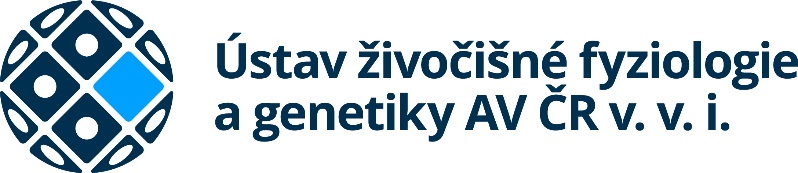 Ústav živočišné fyziologie a genetiky AV ČR, v. v. i.▪	▪	▪PAVILON ÚŽFG AV ČRDodatek č. 1ke smlouvě o dílo ze dne 19. 9. 2019 na zhotovení stavebního díla„Nástavba 3. NP Pavilonu S – objekt ÚŽFG areál AV ČR, Vídeňská 1083, Praha 4 – Krč“číslo smlouvy objednatele: REG-51-2019Níže uvedeného dne, měsíce a roku uzavřely Smluvní stranyÚstav živočišné fyziologie a genetiky AV ČR, v. v. i.se sídlem:	Rumburská 89, Liběchov, PSČ 277 21IČO:	67985904DIČ:	CZ67985904bankovní spojení:	XXXčíslo účtu:	XXXzastoupené:	Ing. Michalem Kubelkou, CSc., ředitelemdále jen jako „Objednatel“ nebo „ÚŽFG AV ČR, v. v. i.“pro vybrané činnosti dle této Smlouvy zastoupené příkazníkem (TDI / TDS):Radek Trojánekse sídlem:	V Hatích 270, Všestary, PSČ 251 63IČO:	47037245dále jen jako „Příkazník“na straně jednéaPAVILON ÚŽFG AV ČRspolečnost ve smyslu ustanovení § 2716 občanského zákoníkuse sídlem:	Dr. E. Beneše 609, Kralupy nad Vltavou – Lobeček, PSČ 278 01bankovní spojení:	XXXčíslo účtu:	XXXzastoupená:	EPES s.r.o., správcem společnosti	dále jen jako „Zhotovitel“tvořenáspolečníkem č. 1 (vedoucí společník – správce společnosti):EPES s.r.o.společnost vedená u Městského soudu v Praze pod sp. zn. C 37643se sídlem:	Dr. E. Beneše 609, Kralupy nad Vltavou – Lobeček, PSČ 278 01IČO:	61683451DIČ:	CZ61683451registrovaná dle ustanovení § 94 zákona č. 235/2004 Sb., o dani z přidané hodnoty, ve znění pozdějších předpisůzastoupená:	Ing. Michalem Sedláčkem, jednatelemspolečníkem č. 2:CETUS PLUS, a.s.společnost vedená u Městského soudu v Praze pod sp. zn. B 6931se sídlem:	Plzeňská 183/181, Praha 5 – Košíře, PSČ 150 00IČO:	26419823DIČ:	CZ26419823registrovaná dle ustanovení § 94 zákona č. 235/2004 Sb., o dani z přidané hodnoty, ve znění pozdějších předpisůzastoupená:	Karlem Muzikou, statutárním ředitelemna straně druhétentoDODATEK č. 1ke smlouvě o dílo ze dne 19. 9. 2019 na zhotovení stavebního díla„Nástavba 3. NP Pavilonu S – objekt ÚŽFG areál AV ČR, Vídeňská 1083, Praha 4 - Krč“dále jen jako „Dodatek“Úvodní ustanoveníSmluvní strany uzavřely dne 19. 9. 2019 smlouvu o dílo č. REG-51-2019 na zhotovení stavebního díla „Nástavba 3. NP Pavilonu S – objekt ÚŽFG areál AV ČR, Vídeňská 1083, Praha 4 – Krč“ (dále jen jako „Smlouva o dílo“).V tomto Dodatku se užijí pojmy definované Smlouvou o dílo, nestanoví-li tento Dodatek vlastní definici pojmu.Účelem tohoto Dodatku je s odkazem na ustanovení čl. III. oddíl. 3. Smlouvy o dílo provést její nepodstatnou změnu spočívající v provedení změny rozsahu stavebního Díla, tomu odpovídající změny Ceny za zhotovení Díla a lhůty pro dokončení Díla.Smluvní strany změnu Smlouvy o dílo prostřednictvím tohoto dodatku provádějí na základě ustanovení § 222 odst. 2, 3 a 4 ZZVZ, přičemž ukázalo-li by se, že jejich použití není správné nebo vhodné, a lze zároveň užít jiný právní důvod podle § 222 ZZVZ, pak se takový jiný právní důvod užije.Změna Díla, Ceny a lhůty pro dokončení DílaSmluvní strany se tímto Dodatkem dohodly na změně rozsahu stavebního Díla spočívající v provedení víceprací a méněprací nad rozsah stanovený Smlouvou o dílo. Podrobné vymezení změn Díla je uvedeno v příloze č. 1 tohoto Dodatku.V návaznosti na změny rozsahu stavebního Díla uvedené v odst. 1. tohoto článku se Smluvní strany dohodly na následující změně Ceny za zhotovení Díla:Podrobná kalkulace změny Ceny za zhotovení Díla je uvedena v příloze č. 1 tohoto Dodatku.Stavební Dílo bude dokončeno nejpozději do 30. 6. 2020 (Lhůta pro dokončení Díla).Zhotovitel předloží Objednateli aktualizovaný harmonogram stavebních prací, dodávek a služeb do 14 kalendářních dnů ode dne uzavření tohoto Dodatku.Ustanovení Smlouvy o dílo nedotčená tímto Dodatkem zůstávají nadále v platnosti beze změn.Ostatní a závěrečná ustanoveníSmluvní strany si sdělily všechny skutkové a právní okolnosti, o nichž ke dni uzavření Dodatku věděly nebo vědět musely, a které jsou relevantní ve vztahu k uzavření Dodatku. Kromě ujištění, která si Smluvní strany poskytly v Dodatku a Smlouvě o dílo, nebude mít žádná ze Smluvních stran žádná další práva a povinnosti v souvislosti s jakýmikoliv skutečnostmi, které vyjdou najevo a o kterých neposkytla protější Smluvní strana informace při jednání o změně Smlouvy o dílo. Výjimkou budou případy, kdy daná Smluvní strana úmyslně uvedla protější Smluvní stranu ve skutkový omyl ohledně předmětu Dodatku.Smluvní strany shodně prohlašují, že si Dodatek před jeho podpisem přečetly a že byl uzavřen po vzájemném projednání podle jejich pravé a svobodné vůle určitě, vážně a srozumitelně, nikoliv v tísni nebo za nápadně nevýhodných podmínek, a že se dohodly o celém jeho obsahu, což stvrzují svými podpisy.Dodatek nabývá platnosti dnem připojení vlastnoručního podpisu oběma Smluvními stranami (poslední z nich), přičemž Dodatek je vyhotoven ve čtyřech stejnopisech, přičemž každá ze Smluvních stran obdrží po dvou z nich.Dodatek nabývá účinnosti dnem jeho uveřejnění v registru smluv podle zákona č. 340/2015 Sb., o zvláštních podmínkách účinnosti některých smluv, uveřejňování těchto smluv a o registru smluv (zákon o registru smluv), ve znění pozdějších předpisů, přičemž toto uveřejnění provede Objednatel. Dodatek je oprávněn uveřejnit v registru smluv též Zhotovitel, přičemž v takovém případě je o tom povinen Objednatele bez zbytečného odkladu uvědomit.Na důkaz svého souhlasu s obsahem Dodatku k němu Smluvní strany připojily své podpisy a určily, že tímto způsobem provedly změnu Smlouvy o dílo.Součástí tohoto Dodatku je následující příloha:příloha č. 1 Smlouvy: Specifikace změny díla a kalkulace ceny změnyV Liběchově dne 8. 4. 2020	V Kralupech nad Vltavou dne 8. 4. 2020za Objednatele:	za Zhotovitele:	Ing. Michal Kubelka, CSc.	Ing. Michal Sedláček	ředitel ÚŽFG AV ČR, v. v. i.	jednatel EPES s.r.o.příloha č. 1 Dodatku: Specifikace změny díla a kalkulace ceny změnySpecifikace změny díla a kalkulace ceny změnyCena za zhotovení Dílacena v Kč bez DPHPůvodní cena Díla dle Smlouvy o dílo15 463 177,02 KčZměna ceny Díla dle tohoto Dodatku+867 816,62 KčNová cena Díla CELKEM16 330 993,64 KčNázev položkyMJVýměraKč/MJKč celkemVícepráce:Vícepráce:Vícepráce:Vícepráce:Vícepráce:1bourání železobet. spádových vrstev pův. střechym362,312 560,00159 513,60 Kč2nový nerez. komín z 3. N.P. nad střechubm7,006 265,0043 855,00 Kč3D+M fošen (5x12 cm) do příček pro uchycení nábytku vč. řezání a hoblováníbm120,00395,0047 400,00 Kč4rozšíření otvorů dveří v chodbě (z 90 na 100 cm)ks4,001 350,005 400,00 Kč5SDK příčka tl. 75 mm profil CW+UW 50 desky 1xA 12,5 TI 50 mm - pol. č. 135 rozpočtum269,90912,0063 748,80 Kč6montáž desek OSB tl. 12 mm SDK příčka - pol. č. 137 rozpočtum269,90307,0021 459,30 Kč7deska dřevoštěpková OSB pero-drážka broušená tl. 12mm - pol. č. 142 rozpočtum269,90213,0014 888,70 Kč8vnitřní omítky - lepidlo+perlinka+penetrace+broušení povrchum2279,20295,0082 364,00 Kč9vnitřní omítky - keraštuk+penetrace+broušení povrchum2279,20225,0062 820,00 Kč10stávající fasáda - lepidlo + perlinka (penetrace, rohy, APU lišty, zakládací lišta, zakrytí oken)m2434,00385,00167 090,00 Kč11tenkovrstvá silikonsilikátová zrnitá omítka tl. 1,5 mm včetně penetrace vnějších stěn - pol. č. 67 rozpočtum2434,00333,00144 522,00 Kč12tahová zkouška armatury - Kloknerův ústavkpl.1,008 500,008 500,00 Kč13M+R v kotelněkpl.1,0099 650,0099 650,00 Kč14silnoproud - časové hodinky (není v PD)ks10,002 400,0024 000,00 Kč15slaboproud - nová datová skříň v 2. N.P. vč. vybavení (nelze zapojit do stávající z důvodu nedostatku místa)ks1,0013 650,0013 650,00 Kč16sítě na lešení v 3. N.P. (dvojnásobné) z důvodu ochrany zatékání do budovy při deštích a větrum2395,00125,0049 375,00 Kč17kari síť 150/150/4 mm do potěrů podlahm2251,0049,5012 424,50 Kč18montáž tep. izolace podlah volně kladenými rohožemi - pol. č. 109 rozpočtum2126,5040,005 060,00 Kč19Isover N 40 mm - pol. č. 110 rozpočtum2126,50244,0030 866,00 Kč20mimostaveništní dopravat130,85248,0032 450,80 Kč21přesun hmott130,85495,0064 770,75 Kč22zařízení staveništěkpl.1,0070 000,0070 000,00 Kč23VRNkpl.1,0030 000,0030 000,00 KčMéněpráce:Méněpráce:Méněpráce:Méněpráce:Méněpráce:1Bourání mazanin škvárobetonových tl. do 100 mm pl. přes 4 m2 (spádový beton původní střechy) - pol. č. 88 rozpočtum3-30,561 748,00-53 418,88 Kč2Příčka z pórobetonových hladkých tvárnic na tenkovrstvou maltu tl. 100 mm - pol. č. 26 rozpočtum2-69,90748,00-52 285,20 Kč3Sádrová nebo vápenosádrová omítka hladká jednovrstvá vnitřních stěn nanášená ručně - pol. č. 60 rozpočtum2-419,00289,00-121 091,00 Kč4Penetrační disperzní nátěr vnitřních stěn nanášený ručně - pol. č. 56 rozpočtum2-139,8053,00-7 409,40 Kč5Penetrační silikonový nátěr hladkých, tenkovrstvých zrnitých nebo štukových omítek (nový nátěr fasády stávajícího objektu) - pol. č. 275 rozpočtum2-436,4350,00-21 821,50 Kč6Mikroarmovací akrylátový nátěr omítek (nový nátěr fasády stávajícího objektu) - pol. č. 276 rozpočtum2-436,43225,00-98 196,75 Kč7přesun hmott-64,18495,00-31 769,10 Kčcelkem bez DPHcelkem bez DPHcelkem bez DPHcelkem bez DPH867 816,62 Kč